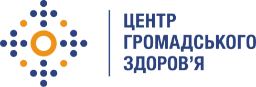 
Державна установа 
«Центр громадського здоров’я Міністерства охорони здоров’я України» оголошує конкурс на відбір консультанта з підготовки протоколу для реалізації інтегрованого біоповедінкового дослідження серед транс*людей в межах реалізації програми Глобального фонду для боротьби зі СНІДом, туберкульозом та малярією «Стійка відповідь на епідемії ВІЛ і ТБ в умовах війни та відновлення України».Назва позиції: Консультант з підготовки протоколу дослідження для ІБПД серед транс*людейКількість позицій: 1Регіони діяльності: м. Київ. Період виконання робіт: лютий - березень 2024 року Тип зайнятості: офіційна зайнятістьТип залученості: часткова (можлива дистанційна робота)Загальна інформація: Державна установа «Центр громадського здоров’я Міністерства охорони здоров’я України» (ЦГЗ) — санітарно-профілактичний заклад охорони здоров’я, головними завданнями якого є діяльність у галузі громадського здоров’я і забезпечення потреб населення шляхом здійснення епідеміологічного нагляду, виконання повноважень щодо захисту населення від інфекційних та неінфекційних захворювань, лабораторної діяльності, біологічної безпеки та біологічного захисту. ЦГЗ виконує функції головної установи Міністерства охорони здоров’я України у галузі громадського здоров’я та протидії небезпечним, особливо небезпечним, інфекційним та неінфекційним захворюванням, біологічного захисту та біологічної безпеки, імунопрофілактики, лабораторної діагностики інфекційних недуг, гігієнічних та мікробіологічних аспектів здоров’я людини, пов’язаних із довкіллям, національного координатора Міжнародних медико-санітарних правил, координації реагування на надзвичайні ситуації у секторі громадського здоров’я.Завдання: Здійснює розробку протоколу інтегрованого біоповедінкового дослідження серед транс*людей відповідно до стандартів проведення досліджень Центру громадського здоров’я, який включає: титульний лист, зміст, список скорочень, мету, актуальність (побудований на огляді літератури), завдання дослідження, географію дослідження, розмір вибірки та її обґрунтування, дизайн вибірки, методологію дослідження для поведінкового та біологічного компоненту, методи збору даних, етичні засади дослідження (в тому числі із інформованою згодою на участь у дослідженні та іншими необхідними додатками до протоколу );Бере участь у щонайменше двох робочих зустрічах із представниками спільноти та засіданні Національної робочої групи з питань реалізації інтегрованих біоповедінкових досліджень (далі НРГ з ІБПД);3. Редагує розроблений протокол (та за необхідності додатки) відповідно до запропонованих коментарів Замовника та членів НРГ з ІБПД;4. Погоджує та передає Замовнику фінальну версію протоколу з додатками. Вимоги до кандидатів: Вища освіта;Досвід з розробки протоколів досліджень за міжнародними стандартами;Досвід роботи у сфері епідеміологічного нагляду за ВІЛ-інфекцією/СНІДом;Знання українських та міжнародних рекомендацій, нормативних документів, пов’язаних із системою епідеміологічного нагляду;Досвід роботи та обізнаність щодо інтегрованих біоповедінкових досліджень в Україні буде перевагою;Досвід участі у дослідженнях ключових груп в Україні буде перевагою;Гарне знання ділової української та англійської мови;Належний рівень роботи з комп’ютером, знання MS Office.Оперативне реагування на робочі канали зв’язку: електронна пошта, соціальні мережі, телефонні дзвінки.Резюме мають бути надіслані електронною поштою на електронну адресу: vacancies@phc.org.ua із копією на s.ohorodnik@phc.org.ua. В темі листа, будь ласка, зазначте: «66-2024 Консультант з підготовки протоколу дослідження ІБПД серед ТГ»Термін подання документів – до 02 лютого 2024 року.За результатами відбору резюме успішні кандидати будуть запрошені до участі у співбесіді. У зв’язку з великою кількістю заявок, ми будемо контактувати лише з кандидатами, запрошеними на співбесіду. Умови завдання та контракту можуть бути докладніше обговорені під час співбесіди.Державна установа «Центр громадського здоров’я Міністерства охорони здоров’я України» залишає за собою право повторно розмістити оголошення про конкурс, скасувати конкурс, запропонувати договір з іншою тривалістю.